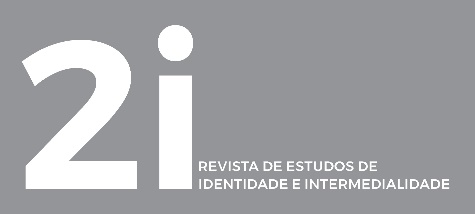 AUTOR DA OBRA RECENSEADA. Título da obra recenseada.Local: Editora, Ano, xx pp.AUTORe-mailEste é um parágrafo de texto. Substitua este texto simulado pela sua recensão. As recensões não devem ultrapassar 2000 palavras. Para os textos submetidos em português, a Revista segue o Acordo Ortográfico de 1990; outras opções ortográficas serão da responsabilidade dos respetivos autores.Deve ser sempre mantida a formatação de texto aqui apresentada: texto a duas colunas, justificado, corpo 12 Times New Roman, entrelinhamento simples, margens laterais de 3cm e superior e inferior de 2,5cm, indentação de 0,63 cm em todos os parágrafos salvo o primeiro e sem espaçamentos entre parágrafos.Notas de rodapé: o algarismo que remete para a nota deve aparecer depois dos sinais de pontuação. As notas, em Times New Roman 10, com espaçamento simples entre linhas e espaçamento de 0 pt entre notas e entre parágrafos de uma mesma nota, surgirão em pé de página, com a numeração seguida. Caso excedam 3 linhas, as citações dentro das notas deverão ser destacadas.No corpo do texto, o título das publicações será grafado em itálico e o dos artigos, colocado entre aspas, não se utilizando sublinhados.Nas referências finais a títulos de livros, publicações periódicas e produções artísticas de qualquer género apenas a letra inicial e os nomes próprios são grafados com maiúscula (ex. Até que as pedras se tornem mais leves que a água). O subtítulo deve ser separado do título por dois pontos e neste somente a primeira letra é grafada em maiúscula (ex: Memórias de cego: O auto-retrato e outras ruínas). Os títulos de artigos, capítulos, poemas, etc., devem ser grafados apenas com a primeira letra maiúscula (ex. “Quando a poesia vai ao cinema”).As interpolações serão identificadas por meio de parênteses retos [ ] e as omissões assinaladas por reticências dentro dos parênteses curvos (...).As citações mais longas serão recolhidas, em 10 Times New Roman, sem aspas, alinhadas à esquerda pela indentação de parágrafo do texto:Certas montagens poemáticas ditas espontâneas, inocentes (de que malícias dispõe a inocência?), processos de transferir blocos da vista – aproximações, fusões e extensões, descontinuidades, contiguidades e velocidades – transitaram de poemas para filmes e circulam agora entre uns e outros, comandados por arroubos de eficácia. (Helder, 1998, pp. 7–8)As citações em língua estrangeira diferente das línguas aceites pela Revista serão seguidas da respetiva tradução, entre parênteses retos.XxxxxxxxxxxxxxxxxxxxxxxxxxxxxxxxxxxxxxxxxxxxxxxxxxxxxxxxxxxxxxxxxxxxxxxxxxxxxxxxxxxxxxxxxxxxxxxxxxxxxxxxxxxxxxxxxxxxxxxxxxxxxxxxxxxxxxxxxxxxxxxxxxxxxxxxxxxxxxxxxxxxxxxxxxxxxxxxxxxxxxxxxxxxxxxxxxxXxxxxxxxxxxxxxxxxxxxxxxxxxxxxxxxxxxxxxxxxxxxxxxxxxxxxxxxxxxxxxxxxxxxxxxxxxxxxxxxxxxxxxxxxxxxxxxxxxxxxxxxxxxxxxxxxxxxxxxxxxxxxxxxxxxxxxxxxxxxxxxxxxxxxxxxxxxxxxxxxxXxxxxxxxxxxxxxxxxxxxxxxxxxxxxxxxxxxxxxxxxxxxxxxxxxxxxxxxxxxxxxxxxxxxxxxxxxxxxxxxxxxxxxxxxxxxxxxxxxxxxxxxxxxxxxxxxxxxxxxxxxxxxxxxxxxxXxxxxxxxxxxxxxxxxxxxxxxxxxxxxxxxxxxxxxxxxxxxxxxxxxxxxxxxxxxxxxxxxxxxxxxxxxxxxxxxxxxxxxxxxxxxxxxxxxxxxxxxxxxxxxxxxxxxxxxxxxxxxxxxxxxxxxxxxxxxxxxxxxxxxxxxxxxxxxxxxxxxxxxxxxxxxxxxxxxxxxxxxxxxxxxxxxxxxx